Приложение № 4 к прогнозу социально-экономического развития Слюдянского муниципального района на 2023 год и плановый период 2024 и 2025 годовПояснительная записка кпрогнозу социально-экономического развития Слюдянского муниципального района на 2023 год и плановый период 2024 и 2025 годовПрогноз социально-экономического развития Слюдянского муниципального района на 2023-2025 годы подготовлен на основе статистических данных, представленных  территориальным органом Федеральной службы государственной статистики по Иркутской области (Иркутскстат), прогнозных показателей крупных и средних предприятий, малого бизнеса, осуществляющих деятельность на территории района, сценарных условий и основных макроэкономических параметров социально-экономического развития Российской Федерации на 2022-2024 годы, с применением прогноза показателей инфляции, индексов-дефляторов по видам экономической деятельности, Бюджетного Кодекса Российской Федерации.Разработка прогноза социально-экономического развития и параметров прогноза на период до 2025 года  осуществлялась по консервативному варианту. Основными причинами выбранного варианта стали нестабильные условия внешней политики в стране, замедление темпов инвестирования, санкционные ограничения, ажиотажный спрос населения на ряд продовольственных и непродовольственных товаров, ослабление рубля и ускорение инфляции,Также выбор консервативного варианта прогноза связан и с тенденциями прошлых периодов. Так, деятельность администрации Слюдянского муниципального района в период с 2020 по 2021 годы осложнялась паводком 2019 года,  а также пандемией коронавируса, начавшейся в 2020 году. Вместе с тем, удалось в целом улучшить социально-экономические результаты и следовать принятой в 2018 году Стратегии социально-экономического развития Слюдянского района до 2030 года.Экономические последствия распространения новой коронавирусной инфекции и новых условий внешней политики, которые возникли с февраля 2022 года до конца не определены, сохраняется повышенная неопределенность траектории экономического развития как на кратко-, так и на среднесрочном горизонте, которая будет определяться не только экономическими, но и эпидемиологическими факторами. Кроме того, в 2020 году малый бизнес столкнулся с новыми условиями фискальной политики, ввиду отмены одного из самых лояльных налоговых режимов (ЕНВД), что также наложило отпечаток на экономические показатели в прогнозном периоде. Восстановление экономики будет носить неоднородный характер. В условиях нестабильной внешней политики прогноз социально-экономического развития Слюдянского муниципального района построен с применением консервативного варианта прогноза социально-экономического развития Российской Федерации.  В то же время экономический спад оказался меньше, чем предполагалось весной, и не таким масштабным, как в ряде других государств и субъектах РФ. Эксперты в первую очередь считают это результатом своевременных мер господдержки бизнеса и населения. Помимо этого, уходящий и текущий год запомнится рекордным снижением ставки ЦБ и ее резким увеличением, колебаниями валютных курсов и ажиотажем на рынке недвижимости и некоторых продовольственных и непродовольственных товаров.Ключевыми антикризисными мерами властей по адаптации экономики к новым условиям стали: прямые выплаты семьям с детьми и субсидии пострадавшим отраслям экономики, кредитные каникулы, сокращение контрольно-надзорной деятельности, автоматическое продление лицензий и разрешений, упрощение процедур подтверждения соответствия, упрощены правила госзакупок, предоставляются гранты и льготные займы предприятиям на выплату зарплат сотрудникам, а также налоговые отсрочки и послабления для компаний и предпринимателей. Одновременно государство запустило программу льготной ипотеки под 6,5% годовых и программу кешбэка за поездки по России для поддержки туризма.Благодаря указанным мерам инфляция в России в годовом выражении стабилизировалась на уровне 17,7-17,8% г/г, а ключевая ставка ЦБ снизилась до 14%. В Слюдянском районе на фоне уверенного роста экономики района в 2021 году отмечается спад вклада предприятий промышленного производства на 1 % в сравнении с 2020 годом до 13%  в отчетном периоде. За 2021 год предприятиями и организациями всех категорий получено выручки от реализации продукции, работ, услуг (в действующих ценах) 14 448,5 млн. рублей или 129,1 % к аналогичному периоду прошлого года. Рост выручки произошел по следующим видам экономической деятельности: добыча полезных ископаемых – на 4%;обрабатывающие производства - на 27%;обеспечение электрической энергией, газом и паром; кондиционирование воздуха - на 32%;водоснабжение, водоотведение, организация сбора и утилизации отходов, деятельность по ликвидации загрязнений – на 30%;торговля оптовая и розничная; ремонт автотранспортных средств и мотоциклов - на 26 %;транспортировка и хранение – на 75 %;деятельность гостиниц и предприятий общественного питания – в 3,7 раз;деятельность по операциям с недвижимым имуществом – в 3,2 раз;образование – на 55 %; деятельность профессиональная, научная и техническая – на 2 %;деятельность в области культуры, спорта, организации досуга и развлечений - на 33 %;деятельность административная и сопутствующие дополнительные услуги – на 6%.Снижение выручки от реализации по полному кругу предприятий наблюдается по видам экономической деятельности:сельское, лесное хозяйство, охота, рыболовство и рыбоводство – на 61%строительство – на 11,5%;деятельность в области информации и связи – на 16 %;деятельность в области здравоохранения и социальных услуг - на 8,5 %;Компонентами выручки по Слюдянскому району являются: выручка по крупным и средним предприятиям, предприятиям малого бизнеса и оборот розничной торговли. Наряду с ростом выручки от реализации в целом по району, наблюдается и рост отгрузки товаров собственного производства, выполненных работ и услуг собственными силами крупными и средними предприятиями на 30%.В 2022 году исходя из данных за первый квартал 2022 года, а также прогнозных значениях предприятий, ожидается умеренный рост выручки на 3%. Таким образом, итоговое значение выручки по полному кругу организаций ожидается на уровне 14 903 тысяч рублей.В прогнозируемом периоде 2023-2025 годов в целом по району ожидается нестабильная ситуация от умеренного спада на 2,9% в 2023 году до постепенного роста на 2,8 % к 2025 году.Увеличение прогнозируется в основном за счет увеличения выручки в секторе крупного и среднего бизнеса и роста объемов розничной торговли в основном за счет повышения уровня цен и тарифов.Промышленное производствоОбъем отгруженных товаров собственного производства, выполненных работ и услуг по промышленному производству в 2021 году составил 1895,53 млн. рублей или 123,9 % к аналогичному показателю 2020 года.Индекс физического объема промышленного производства (изменение объема продукции в натуральном выражении) за 2021 год составил 115 % против 94,2 %  аналогичного периода прошлого года, тем самым выйдя на уровень доковидного 2018 года.Устойчивые позиции роста (с 2016 года) сохранялись до 2019 года только в секторе производства макаронных изделий, однако в 2020 году их падение составило 41%. В период с 2018 года по 2020 год наблюдается снижение объемов выпускаемой продукции обрабатывающего производства, в том числе на предприятиях, осуществляющих выпуск хлебобулочных изделий и кондитерских изделий; в период 2018-2019 гг. – снижение выпуска макаронных изделий. Неустойчивые позиции наблюдаются в сфере добычи полезных ископаемых, обеспечения электрической энергией, газом и паром, производстве бутилированной воды. Отчетный 2021 год характеризуется подъемом производства по всем видам производимой в Слюдянском муниципальном районе продукции, кроме хлеба и хлебобулочных изделий.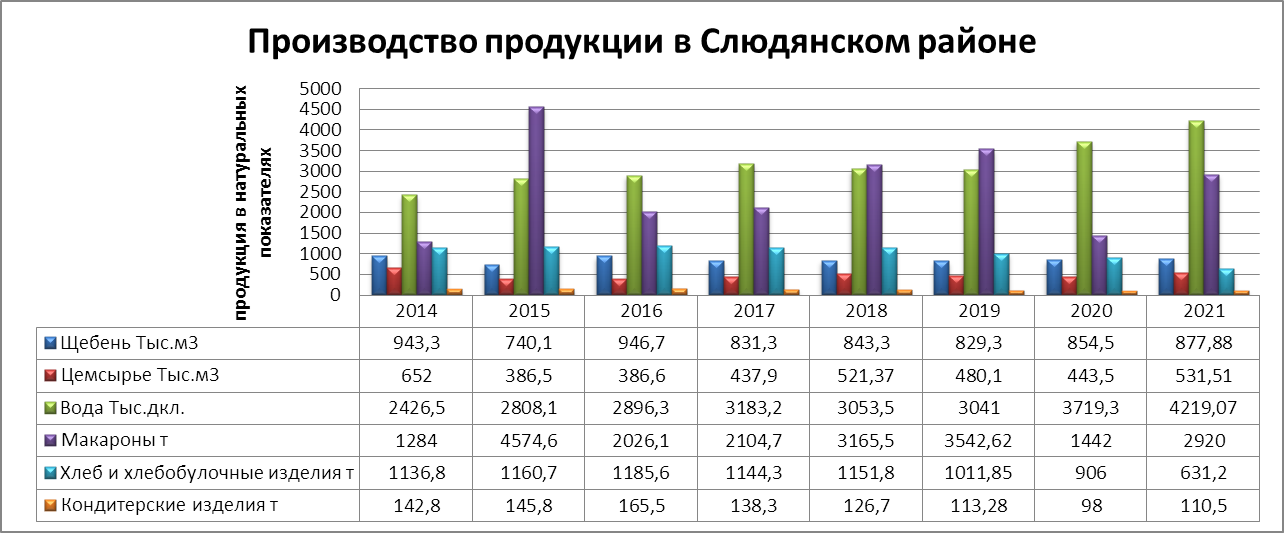 	Несмотря на это, выпускаемая на территории Слюдянского района собственная продукция, по-прежнему, способна полностью обеспечить население района макаронными изделиями, а также питьевой водой.Добыча полезных ископаемыхСфера добычи полезных ископаемых на территории Слюдянского района по итогам 2021 года характеризуется ростом объемов производства. К числу предприятий, ведущих добычу полезных ископаемых, относятся Ангасольский щебеночный завод (филиал АО «Первая нерудная компания») и обособленное подразделение «Карьер Перевал» АО «Ангарскцемент».	Индекс физического объема по отрасли составил 117,35 % (за 2020 г. – 93,8 %). Рост данного показателя обусловлен увеличением на 20% объемов добычи цемсырья обособленным подразделением «Карьер Перевал». Увеличение добычи оказало влияние на рост объемов отгруженных товаров собственного производства, выполненных работ и услуг в действующих ценах на 4 % в сравнении с 2021 годом и составил 369,952 млн. руб.По оценке 2022 года предприятиями прогнозируется снижение добычи щебня и цемсырья на 6,3% по отношению к 2021 году, в связи с чем, в 2022 году ожидается, что индекс промышленного производства в добыче составит 93,7%.Обрабатывающие производстваНа территории Слюдянского района производится выпуск пищевой продукции, во многом развитие данной отрасли обусловлено нахождению большей части территории в ЦЭЗ БПТ, предполагающей развитие экономики преимущественно в секторе «зеленой» экономики. Так, в настоящее время на территории Слюдянского района производится выпуск макаронных, хлебобулочных, кондитерских изделий, выпуск бутилированной воды и напитков.Увеличение объемов отгруженных товаров (работ, услуг) в целом по обрабатывающим производствам на 27% по итогам 2021 года обусловлено увеличением объемов производства в целом по отрасли на 25%, в том числе:- предприятиями по розливу воды – на 13,4%; - производством мучных кондитерских изделий – на 12,6%;- макаронных изделий – в 2 раза.В то же время производство хлебобулочных изделий недлительного хранения сократилось на 30%. 	Предполагается, что в начале прогнозного периода (2023 год) произойдет незначительный спад на 0.7% индекса промышленного производства, а в перспективе (до 2025 года) удастся достигнуть роста в среднем на 1,3% - это обусловлено принимаемыми мерами по созданию благоприятных условий для развития предприятий пищевой промышленности посредством реализации комплекса мер поддержки и создаваемым Индустриальным парком в моногороде Байкальск.  Обеспечение электрической энергией, газом и паром;кондиционирование воздухаПо итогам 2021 года объем отгруженных товаров собственного производства сектора по обеспечению электрической энергией, газом и паром; кондиционирование воздуха вырос к предыдущему периоду на 32 %. Индекс промышленного производства  по данному виду экономической деятельности вырос и составил 105,59 %. При анализе компонентов данного вида экономической деятельности индекс промышленного производства по электроэнергии составил 114,9%, по производству тепла котельными – 88,2 %, по производству тепла ТЭЦ – 95,9%. Данная тенденция объясняется установкой счетчиков при одновременном росте тарифов. Рост объемов электроэнергии связан с деятельностью майнинговых ферм. В прогнозном периоде данные тенденции сохранятся.Потребительский рынокСеть предприятий розничной торговли на территории района по состоянию на 1 января 2022 года составила  404 единицы (54 - продовольственных магазинов, 104 – непродовольственных магазинов, 56 – универсальных магазинов, 146 - павильонов, 26 – киосков, 17 – супермаркетов, торговых домов, 1 – объект мобильной торговли). В 2021 году на территории муниципального района было открыто 2 предприятия торговли. Количество объектов торговли осталось на уровне 2020 года.Оборот розничной торговли в Слюдянском муниципальном районе за 9 месяцев 2021 год вырос на 15,5 % в сравнении с аналогичным периодом прошлого года и составил в денежном выражении 4605,235 млн. рублей. На душу населения муниципального района данный показатель составил 13122,00 рублей в месяц (в 2020 году – 10401,1 рублей в месяц). Среди 42 муниципальных образований Иркутский области, по данному показателю Слюдянский муниципальный район  занимает 8 место (в 2020 году – 11 место). Среднеобластной показатель за 9 месяцев 2021 года составляет 15803,6 рублей (в 2020 году – 13087,1 рублей). По показателю индекс оборота розничной торговли в 2021 году Слюдянский муниципальный район занимает 2 место с индексом роста 115,5 % (в 2020 году – 3 место), среднеобластной показатель – 110,6%.Одной из мер, способствующих сдерживанию роста цен, являлась организация на территории муниципального образования Слюдянский район регулярных ярмарок (ярмарок выходного дня, сезонных ярмарок по продаже сельскохозяйственной продукции), где сельхозпроизводители, товаропроизводители реализовывали продукты питания по ценам 10-15% ниже сложившихся на потребительском рынке. В 2021 году было проведено 3 постоянно действующих ярмарки,  4 сезонных ярмарки, 5 праздничных ярмарок, 2 ярмарки «выходного дня». Общее количество предоставляемых мест для торговли составило 328 единиц. В 2021 году на территории муниципального района действовало 14 социально-ориентированных предприятий потребительского рынка, в которых осуществлялась реализация продовольственных товаров по ценам ниже среднерыночных на 10-15%. Снижение количества проводимых ярмарок, связано в первую очередь, с введенными ограничениями в условиях пандемии коронавирусной инфекции.Ситуация на потребительском рынке  контролировалась через еженедельный мониторинг динамики цен на основные продукты питания.Кроме того, развитие форматов торговли очень неоднородно по территории муниципального района. Например, на долю городов Слюдянки и Байкальска приходится более 70%  объектов торговли. В то же время отдаленные и труднодоступные территории муниципального района имеют острый дефицит торговых объектов (вплоть до полного их отсутствия, например Маритуйское сельское поселение).На потребительском рынке муниципального района осуществляют деятельность 90 общедоступных предприятия общественного питания с общим количеством посадочных мест 3533  единицы, в том числе: ресторанов – 4, кафе – 55, бары – 10, закусочные – 3, предприятия быстрого обслуживания – 11, кафетерии – 2, магазины (отделы) кулинарии – 5, буфеты - 1. В сравнении с 2020 годом количество объектов общественного питания выросло в 2021 году на 5,9%.За 9 месяцев 2021 года оборот общественного питания составил 221,446 млн. руб., индекс физического объема – 140,6 % к уровню 2020 года и на душу населения в месяц  составил 631,0 рублей в месяц, что на 52,38 % выше показателя 2020 года (в 2020 году – 414,1 рублей). Среднеобластной показатель составляет 446,7 рублей. Среднеобластной индекс физического объема за 2021 год составил 134%. Среди 42 муниципальных образований Иркутский области, по данному показателю муниципальное образование Слюдянский район занимает 4 место (в 2020 году – 7 место).Главными задачами развития потребительского рынка в отчетном периоде являлись:- создание условий для удовлетворения спроса населения на потребительские товары и услуги, в том числе и в условиях пандемии;- обеспечение качества товаров и услуг и безопасность их предоставления;- обеспечение доступа к товарам и услугам всех социальных групп населения  муниципального образования Слюдянский район;- поддержка местного производителя потребительских товаров и услуг.По прогнозным данным на 2022 год ожидается снижение оборота розничной торговли на 9,6 с последующим восстановлением темпа роста к 2024-2025 году до 104,9-101,9% соответственно.Малый бизнесСубъекты малого и среднего предпринимательства играют важную экономическую и социальную роль в развитии экономики в целом. Важно отметить, что субъекты малого и среднего предпринимательства (далее – СМСП) также создают рабочие места для населения страны, что весьма важно для государства в направлении обеспечения занятости населения и в борьбе с безработицей.Положение малого и среднего бизнеса в России остается достаточно сложным и говорить о восстановлении до доковидного уровня пока не приходится, это связано с тем, что господдержка сектора недостаточна для его полноценного развития.  Пандемия,  ограничения деятельности, отмена ЕНВД и новые условия альтернативных налоговых режимов, обязательная маркировка продукции, названия товаров и услуг в чеках — все это оказало негативное влияние  на предпринимательскую деятельность в 2021 году. В 2022 году ситуация ухудшилась нестабильной внешней политикой и экономической ситуацией.В 2021-2022 году  администрацией Слюдянского муниципального района продолжается проводиться политика в области развития малого и среднего предпринимательства, направленная на обеспечение реализации целей и принципов, установленных Федеральным законодательством и Стратегией социально-экономического развития Слюдянского муниципального района до 2030 года.По состоянию на 01.01.2022 г. на территории Слюдянского района зарегистрировано 278 юридических лиц (к 281 субъектам аналогичного периода прошлого года – снижение на 1,1%) и 744 индивидуальных предпринимателей (к 759 субъектам аналогичного периода прошлого года – снижение на 2 %). Всего 1022 субъекта.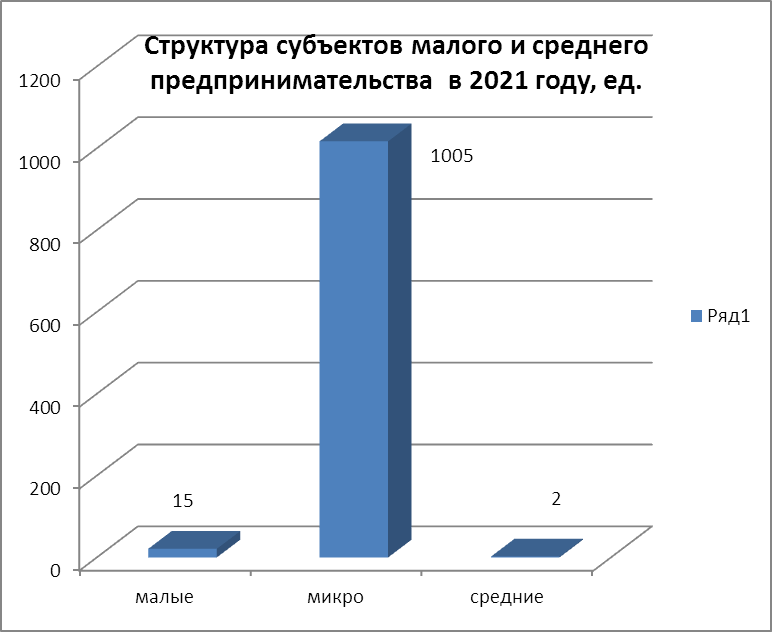 Таким образом, с учетом данных, в расчете на 1000 жителей муниципального района приходится 7 малых предприятий (юридических лиц и за исключением средних), что соответствует уровню прошлого года.Основное количество малых и средних предприятий (ЮЛ и ИП) сосредоточено в сфере оказания услуг торговли – 42,2 %, в сфере транспортировки и хранении – 9,4 %, деятельности гостиниц и предприятий общественного питания – 8,4%, в строительстве – 7,5%, на обрабатывающем производстве  – 5%, деятельности операций с недвижимым имуществом – 5%, в административной деятельности и сопутствующих доп.услугах – 4,2%, предоставление прочих видов услуг  - 4%, деятельность профессиональная, научная и техническая – 3,6%.Отраслевое распределение предприятий малого и среднего бизнеса составлено на основе нового классификатора ОКВЭД-2, вступившего в силу с 11 июля 2016 года, представлено в диаграмме: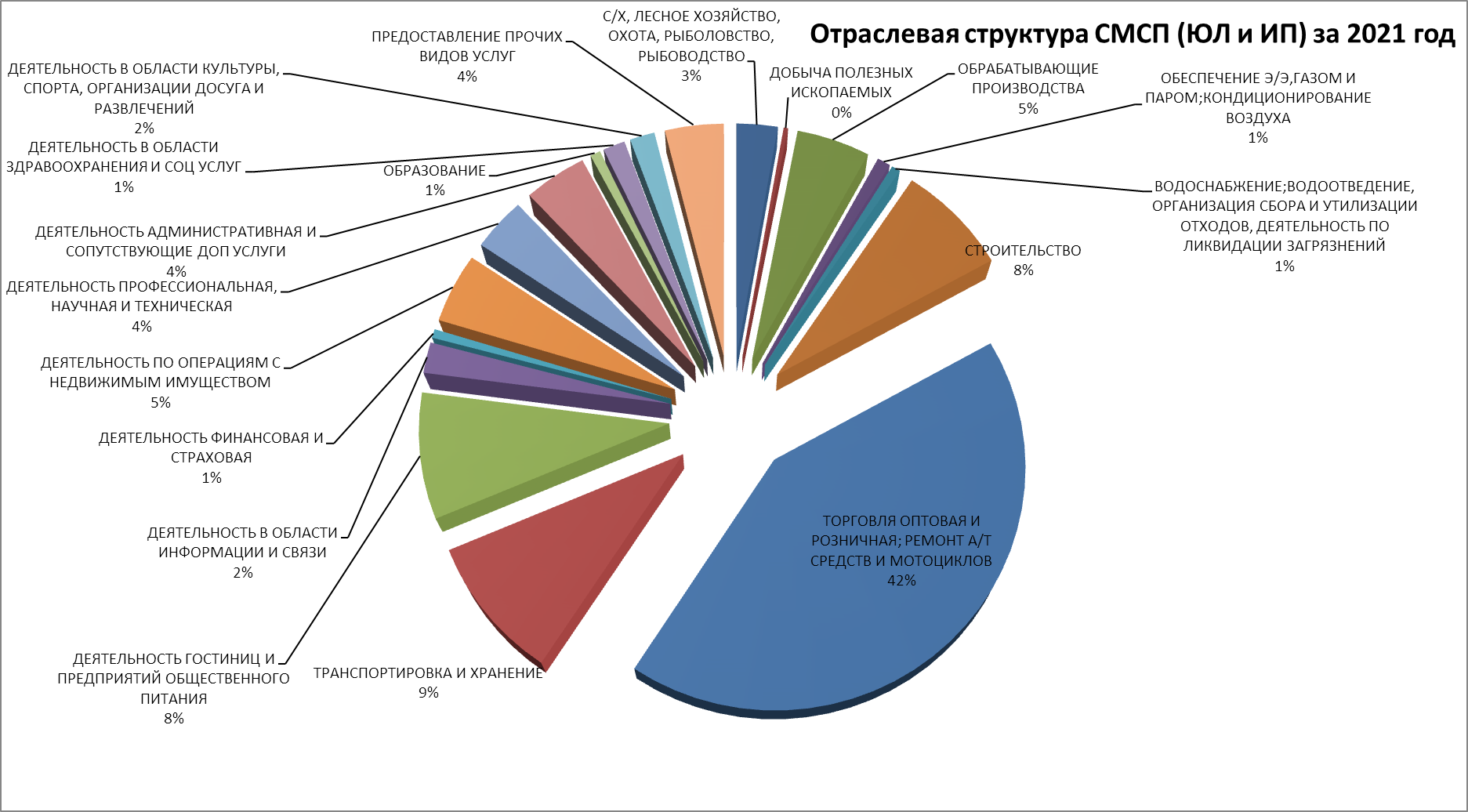  	В России сектор малого и среднего предпринимательства предоставляет рабочие места всего лишь 20% трудоспособного населения. Доля занятых в малом бизнесе от общего количества занятых в экономике Слюдянского района выше среднероссийских показателей на 3,6%, однако, все еще является недостаточно высоким показателем. На основании этих данных заметно существенное отставание сектора малого и среднего бизнеса России от других стран, что говорит о необходимости его развития. Численность работающих в сфере малого бизнеса Слюдянского района за отчетный период снижена на 4% или 126 человек и составляет 3127 человек.Налоговые поступления в бюджет района по специальным режимам налогообложения от субъектов малого и среднего предпринимательства составили в консолидированном бюджете муниципального района 44,306 млн. рублей или 8,6% всех налоговых и неналоговых доходов бюджета (к 26,386 млн. рублей, или  6,4% соответственно). Доля налоговых поступлений по специальным режимам налогообложения от субъектов малого и среднего предпринимательства в налоговых доходах Слюдянского муниципального района выросла по сравнению с 2020 годом на 5,4 процентных пункта и составила 16,9%.Рост налоговых поступлений по специальным режимам налогообложения 2021 года к 2020 году составил 168%. Рост налоговых поступлений по специальным режимам налогообложения произошел по ряду причин, основными из которых стали отмена ЕНВД и переход субъектов предпринимательской деятельности на режим УСН  (на 31,8% увеличено число плательщиков УСН) и патентную систему налогообложения (число плательщиков возросло в 5,8 раз). Также произошло увеличение нормативов отчислений по УСН с 30% до 38,778% в местный бюджет.Выручка малого бизнеса (ЮЛ и ИП) за 2021 год составила 2216,7 млн. рублей к 1654,4 млн. руб. аналогичного периода прошлого года, таким образом, темп роста составил 134%. Выручка малого и среднего бизнеса Слюдянского района в структуре всей выручки Слюдянского района составляет 15%, что практически на уровне 2020 года (14,5%), тогда как в 2017-2018 годах доля составляла 18,5%.Такая тенденция наблюдается и в целом по России. Доля малого бизнеса в общем обороте малых, средних и крупных предприятий в 2021 году достигла антирекордного уровня 2008 года. Основная причина снижения доли малых предприятий – в опережающем росте оборота крупного бизнеса, что связано с повышением цен на сырьевые товары. Малый бизнес зависит прежде всего от того, насколько платежеспособно население: его доходы практически не увеличились, тогда как сырье подорожало. Если потребительские цены выросли на 8,1%, то стоимость промышленных товаров с начала года увеличилась на 23%,  а доходы населения увеличились лишь на 3,1%. Рентабельность МСП снижается, из-за чего в будущем его доля может продолжить размываться. На снижение доли малого бизнеса также повлиял и высокий уровень активности ИП и самозанятых.Мероприятия по поддержке СМСП на уровне Российской ФедерацииВ отчетном периоде продолжают действовать и введены следующие меры поддержки субъектов малого и среднего предпринимательства:1. Снижение страховых взносов с апреля 2020 года. Совокупный размер тарифа страховых взносов на ОПС, ВНиМ, ОМС уменьшен с 30% до 15%. 2. Компенсация банковских комиссий. Субъекты МСП могут вернуть комиссии, уплаченные через систему быстрых платежей в период с 1 июля 2021 года по 1 июля 2022 года при покупках физлиц. Такая возможность есть у клиентов некоторых банков.3. Освобождение от плановых проверок (только для малого бизнеса). Правительство запретило включать субъектов малого предпринимательства в ежегодные планы проверок на 2021 и 2022 годы, но предусмотрен ряд исключений. 4. Скидка 50% на российское облачное программное обеспечение при условии включения в реестр МСП. 5. Постановлением Правительства Российской Федерации от 07.09.2021 № 1513 утверждены Правила предоставления из федерального бюджета субсидий субъектам малого и среднего предпринимательства и социально ориентированным некоммерческим организациям в условиях ухудшения ситуации в результате распространения новой коронавирусной инфекции  (в ред. Постановления Правительства РФ от 28.10.2021 N 1849).6. С 1 ноября по 30 декабря 2021 года для компаний МСП и СОНКО в 30 российских банках возобновлена выдача льготных кредитов по ставке 3% годовых на срок не более 18 месяцев на восстановление предпринимательской деятельности.Мероприятия по поддержке СМСП администрации Слюдянского муниципального района В целях поддержки представителей малого и среднего предпринимательства на территории Слюдянского района осуществляет деятельность микрокредитная компания «Фонд микрокредитования и поддержки субъектов малого и среднего предпринимательства Слюдянского района», учредителем которой является администрация Слюдянского муниципального района. Фонд реализует механизмы финансовой поддержки СМСП, что на сегодняшний день является одной из немногих доступных форм финансовой поддержки малого бизнеса в Слюдянском районе. Благодаря принятию новых бизнес-ориентированных условий предоставления займов в 2021 году, Фондом была оказана финансовая поддержка в виде микрозаймов 6 представителям предпринимательского сообщества Слюдянского района, на общую сумму 3 470 тыс. рублей, в том числе по программе льготного финансирования (приоритетные виды деятельности для Слюдянского муниципального района)  заключено 3 договора займа с субъектами МСП на общую сумму 900 тыс.руб.	Также в отчетном периоде в целях развития малого и среднего предпринимательства в Слюдянском районе осуществлялась деятельность Ассоциацией «Некоммерческое партнерство «Центр содействия предпринимательству Слюдянского района». По итогам работы за 2021 год оказано 253 информационно – консультационные услуги. В отчетном периоде администрацией Слюдянского муниципального района в рамках заключенных соглашений предоставлены две субсидии из бюджета Слюдянского муниципального района на частичное финансовое обеспечение выполнения уставных видов деятельности Ассоциацией «Некоммерческое партнерство «Центр содействия предпринимательству Слюдянского района» в целях оказания содействия деятельности некоммерческой организации, выражающей интересы субъектов малого и среднего предпринимательства, осуществляющих свою деятельность на территории Слюдянского муниципального района. Общий объем субсидий составил 110 тыс. рублей. Также субсидии предоставлены Слюдянским муниципальным образованием и Култукским муниципальным образованием в размере 30 и 20 тыс. рублей соответственно.В целях исполнения федерального закона № 209-ФЗ от 24.07.2007 года «О развитии малого и среднего предпринимательства в Российской Федерации» при администрации Слюдянского муниципального района создан и функционирует Координационный совет в области развития малого, среднего предпринимательства и туризма. За 2021 год проведено 4 заседания Координационного совета. Так, одним из вопросов был вопрос о рассмотрении обращения инициативной группы предпринимателей по вопросу увеличения налоговой нагрузки на индивидуальных предпринимателей в связи с вступлением в силу с 01.01.2021 г. Закона Иркутской области № 107-ОЗ от 30.11.2020г. «О внесении изменений в Закон Иркутской области «О применении индивидуальными предпринимателями патентной системы налогообложения на территории Иркутской области». По решению Координационного совета администрацией Слюдянского муниципального района были направлены обращения о снижении размера потенциально возможного к получению индивидуальным предпринимателем годового дохода, а также рад других предложений, направленных на снижение налоговой нагрузки на индивидуальных предпринимателей, в адрес Губернатора Иркутской области, в Министерство экономического развития Иркутской области, Ассоциацию муниципальных образований Иркутской области, Законодательное собрание Иркутской области.По результатам проведенной работы, закон №3-ОЗ от 08 февраля 2021 года «О внесении изменения в статью 2 закона Иркутской области «О применении индивидуальными предпринимателями патентной системы налогообложения на территории Иркутской области», о снижении вдвое стоимости патента для отдельных видов деятельности, принят в окончательном чтении Законодательного Собрания Иркутской области. Также рассматривался вопрос об обращении в уполномоченный орган Иркутской области – Министерство имущественных отношений Иркутской области по вопросу инициирования аудита кадастровой оценки объектов недвижимости Слюдянского района. По итогам рассмотрения обращения и проведенного анализа, Министерством имущественных отношений Иркутской области не были утверждены результаты проведенной в 2021 году государственной кадастровой оценки объектов недвижимости. Правительством Иркутской области перенесена дата проведения очередной государственной кадастровой оценки с 2021 года на 2023 год.В целях популяризации малого и среднего предпринимательства второй год подряд в онлайн формате проводится ежегодный Форум предпринимателей Слюдянского района, в отчетном периоде приняли участие 30 представителей СМСП, в том числе 17 представителей СМСП были награждены за верность делу в связи с 15-летним юбилеем. Финансирование составило 211,8 тыс. рублей.Инвестиции 	В 2021 году объем инвестиций составил по оценочным данным 1 360,226 млн. руб., в том числе бюджетные средства 1 091,426 млн. руб. или 80% от всех инвестиций. Большая доля бюджетных средств в общем объеме инвестиций объясняется строительством таких крупных объектов на территории Слюдянского муниципального района, как:- строительство лицензированного места складирования твердых коммунальных отходов (полигона ТКО) в с.Тибельти;- строительство школы на 725 мест в микрорайоне «Рудоуправления» г. Слюдянки;- строительство объектов инфраструктуры Особой экономической зоны. 	Осуществление крупной инвестиционной деятельности в Слюдянском районе, в силу нахождения большей части района в ЦЭЗ БПТ, на сегодняшний день возможно в рамках ОЭЗ. На территории Слюдянского района продолжает функционировать ОЭЗ ТРТ «Ворота Байкала».Низкие темпы развития деятельности резидентов ОЭЗ, нарушение сроков реализации инвестиционных проектов обусловлены задержкой создания объектов инфраструктуры. С момента переноса ОЭЗ в Байкальск в 2010 году до 2017 года вложения в создание инфраструктуры не осуществлялись. В 2017-2019 годах из бюджета Иркутской области было выделено 
193,08 млн рублей на строительство сетей водоснабжения и бытовой канализации, обеспечивающих потребности действующих резидентов. Фактическая готовность данного объекта на сегодняшний день составляет 85,9%. В рамках Соглашения о предоставлении субсидии из федерального бюджета бюджету субъекта Российской Федерации (от 22 декабря 2019 года 
№ 174-09-2020-020) по итогам 4 квартала 2021 года: - по объекту «Сети ливневой канализации» техническая готовность объекта составляет 100,0%.Необходимый комплект документации по объекту передан в службу государственного жилищного и строительного надзора Иркутской области для получения заключения о соответствии построенного объекта требованиям технических регламентов и проектной документации. В настоящее время ведется работа по постановке объекта на кадастровый учет;- по объекту «Улично-дорожная сеть с наружным освещением (1этап)». По результатам 2021 года подрядчиком приобретены необходимые строительные материалы.В связи ростом цен в 2021 году на строительные материалы и выявленными недостатками проекта произведена корректировка проектно-сметной документации, получено положительное заключение о достоверности сметной стоимости. Скорректированная проектная и рабочая документация передана подрядной организации, в настоящее время ведутся подготовительные работы. Фактическая техническая готовность 0,0%;- по объекту «Прокладка силового кабеля» (Предгорный район)». В 2021 году по указанному объекту подрядной организацией за счет собственных средств проведены конкурентные процедуры по определению изготовителя и поставщика оборудования, установлены четыре трансформаторные подстанции, завершена комплектация трех распределительных подстанций. Работы по прокладке кабельных сетей перенесены на 2022 год. Фактическая техническая готовность объекта – 81,7%.Всего по состоянию на 1 января 2021 года освоено 1 084,24 млн. рублей государственных инвестиций, в т. ч. 653,33 млн рублей федерального бюджета и 430,91 млн. рублей областного бюджета. О деятельности резидентовВ качестве резидентов с начала функционирования ОЭЗ было зарегистрировано 10 компаний, по состоянию на 01.01.2022 г. в ОЭЗ зарегистрировано 8 резидентов с планируемым объемом инвестиций свыше 2,4 млрд. руб., в т. ч.:– ООО «БГК Гора Соболиная» – 1 393 млн. руб.;– ООО «Байкал-Аква» – 156,98 млн. руб.;– ООО «Гринвальд Байкал» – 206,6 млн. руб.;– ООО «УЮТ+» – 98,5 млн. руб.;– ООО «Вектор Байкальск» – 167,5 млн. руб.;– ООО «БратскТурИнвест» - 90,0 млн. руб.;– ООО «Байкал-Альпика» - 183,3 млн. руб.;- ООО «Тау Тур» - 92,2 млн. руб.ООО «Байкальский горнолыжный курорт «Гора Соболиная» с момента получения статуса резидента в 2011 году введено в эксплуатацию 5 объектов, общий объем инвестиций составляет 216,25 млн рублей, создано 43 рабочих места. Резидентом также осуществлено проектирование двух канатных дорог (проект передан для прохождения государственной экологической экспертизы и государственной экспертизы в строительстве), запланировано строительство сервисного центра, отеля «четыре звезды», СПА-комплекса, развитие склонов.В активной стадии строительства находится реализация проекта 
ООО «Уют+» по созданию турбазы на 64 места и ООО «ТАУ ТУР» по строительству гостиницы и банного комплекса на 16 мест.На стадии завершения проектирования находятся три резидента ООО «Вектор Байкальск», ООО «Байкал-Альпика», ООО «БратскТурИнвест». После прохождения государственных экспертиз в текущем году запланировано начало строительства туристских объектов. В декабре 2021 года подано 4 заявки на получение статуса резидентов ОЭЗ. 4 компании планируют реализовать проекты по созданию на территории ОЭЗ 2 гостиничных комплексов, апарт-отеля и семейного отеля с общим объемом инвестиций 994,86 млн рублей и созданием 120 рабочих мест. После проведения голосования Экспертного совета с инвесторами будут заключены соглашения о деятельности в ОЭЗ и присвоен статус резидентов.В настоящий момент объем частных инвестиций составляет 258,09 млн.руб.По планируемым инфраструктурным мероприятиям на территории Слюдянского района  на период 2022-2025 годы:- Строительство второй очереди объекта капитального строительства «Спортивно-оздоровительный комплекс в г.Слюдянка»;- Завершение строительства многофункционального культурного центра в г. Байкальск в 2022 году;- Строительство модульных клубов  в с. Тибельти и п. Утулик, р.п. Култук;- Завершение строительства средней школы на 725 учащихся в мкр. Рудоуправление г. Слюдянка, взамен основной школы № 1;- Завершение строительства полигона ТБО на территории Слюдянского района;- Строительство детского сада на 280 (330) мест в мкр. Рудоуправление, г. Слюдянка;- Инфраструктурные объекты ОЭЗ ТРТ.		Сдерживающее влияние на рост частных инвестиций по-прежнему сказывает вялая динамика кредитования компаний, существенное удорожание стоимости строительных материалов, а так же неблагоприятные условия инвестиционной деятельности, связанные с условиями нахождения территории Слюдянского района в границах ЦЭЗ БПТ. Демография, трудовые ресурсы и уровень жизни	Демографическая ситуация в Слюдянском муниципальном районе Иркутской области, формирующаяся на основании статистических данных, на протяжении 10 последних лет характеризовалась снижением численности населения по причине естественной и механической (миграционной) убыли населения за исключением 2019 года, где демографическая ситуация показывала положительную динамику по причине снижения смертности. Численность постоянного населения Слюдянского района  по состоянию на 01.01.2022 года составляет 38 700 человек. По сравнению с 2020 годом снижение составило 295 чел. или на 0,76 % (численность населения на 01.01.2021 г. – 38 995 чел). Население Слюдянского района составляет 1,6% населения Иркутской области.Численность городского населения снижена по сравнению с прошлым годом на 0,9% или 293 чел. и составила 34 063 чел., численность сельского населения снижена на 0,04 % или 2 чел. и составила 4 637 чел. В городах проживает 88 % населения, в сельской местности – 12 %.За 2021 год в Слюдянском районе по данным службы ЗАГС родилось на 101 младенца больше (в 2020 году 211 чел.), а умерло на 169 человек  больше (в 2020 году 579 чел.). Отчетный период отмечен ростом числа родившихся на 47,8%, который не наблюдался на протяжении нескольких лет. По отношению же к 2017 году, темп снижения числа родившихся в 2021 году составил 71%.  Темп смертности населения Слюдянского района вырос в 2021 году. Если в 2020 году по отношению к 2019 году разница между количеством умерших составляла 17 человек в сторону уменьшения (темп роста смертности 103 %), то в 2021 году по отношению к 2020 году разница составила 169 человек в сторону увеличения (темп роста 129 %). Увеличение смертности также вызвано распространением Covid-19. Сохраняется диспропорция в половом составе населения - женское население района превышает мужское на 3 781 человека и составляет 54,8% общей численности.            В возрастной структуре населения наименьшую долю занимает население моложе трудоспособного возраста (8251 чел.), наибольшую – трудоспособного (20052 чел.).   Доля населения старше трудоспособного  составляет 27,42% или 10692 чел.Прослеживается следующая тенденция в отчетном периоде по отношению к 2019 году: снижение численности трудоспособного населения на 0,5%, снижение численности населения моложе трудоспособного возраста на 3,1%, но в тоже время рост численности населения старше трудоспособного возраста на 2,5%. Таким образом, численность молодежи, пополнившей ряды трудоспособного населения, меньше, чем лиц, уходящих на пенсию, в тоже время кадровый потенциал, представляемый молодежью также уменьшается.   	Как и в целом по России, продолжается процесс демографического старения населения. Согласно международным критериям, население считается старым, если доля населения в возрасте 65 лет и старше превышает 7%. В нашем районе это соотношение более, чем в два раза (17,8%), каждый 6-й житель находится в указанном возрасте.Численность занятых в экономике Слюдянского района составила 13 241 человек или 102,1 % к уровню предыдущего года, что составляет 66 % от всего трудоспособного населения района. Для Слюдянского района, как и в целом по стране, характерен более высокий уровень занятости в городской местности, где показатель составляет 13 018 человек, это более 98,3 % от общего числа занятых в экономике.Наибольший удельный вес занятых в экономике отмечен в следующих видах экономической деятельности: оптовая и розничная торговля, ремонт автотранспортных средств, мотоциклов – 24,8 %, транспортировка и хранение – 20,1 %,  образование – 14,1%, государственное управление и обеспечение военной безопасности – 6,3 %, здравоохранение и предоставление прочих социальных услуг – 5,7 %, обрабатывающие производства – 5,4 %, обеспечение электроэнергией, газом и паром, кондиционирование воздуха – 4,5 %.Уровень зарегистрированной безработицы  по Слюдянскому району  на  01.01.2022 года снижен на 1 процентный пункт и составил 0,7 %. Данный показатель по оценочным данным сохранится и до 2025 года.По состоянию на 01.01.2022 года зарегистрировано 126 безработных в Слюдянском  районе (что на 203 человека меньше, чем было зафиксировано на 01.01.2021 года),  из них 111 человек получают социальные выплаты. В Байкальском муниципальном образовании зарегистрировано в качестве безработных  45 человек, из них  41  человек  получают пособие по безработице, в Слюдянском муниципальном образовании -48 безработных, из них 40 человек получают социальные выплаты. Сведения о высвобождении работников в 2021 году поступили в ОГКУ «Центр занятости населения Слюдянского района» от  26 работодателей  на общее количество  высвобождаемых 110 человек. Из них за содействием в трудоустройстве обратилось 26 человек или 24 % уволенных в связи с высвобождением работников. В 2021 году 17 человек, с учетом состоявших на учете на начало года, трудоустроены.Коэффициент напряженности на рынке труда Слюдянского района на 01.01.2022 г. равен  0,2,  в Байкальском муниципальном образовании - 0,3, в Слюдянском – 0,5. Численность граждан, состоящих по состоянию на 01.01.2022 года в ОГКУ ЦЗН Слюдянского района на регистрационном учете в целях поиска подходящей работы, составляет 158 человек, из них 97 женщин (63,4 %) и 61 мужчина (38,6 %). Из общего числа состоящих на регистрационном учете в целях поиска подходящей работы: 8 человек (5,1%) высвобожденные по инициативе работодателя; 26 человек (16,5 %) граждане предпенсионного возраста; 49 человек (31 %) молодежь в возрасте 16-29 лет; 21 человек (13,3 %)  не имеют опыта  работы; 10 человек (6,3 %)  имеют инвалидность. Численность граждан, обратившихся в центр занятости населения за содействием в поиске работы в  январе-декабре 2021 года составила 1380 человек, что на 769 человек меньше, чем в 2020 году. Признано безработными за  2021 год 558 человек, что в 2 раза меньше, чем в 2020 году. Снято с учета 1631 человек, ищущих работу, в том числе 764 безработных. Трудоустроено 852 человека,  ищущего работу, в том числе 353 безработных. Согласно оценочным данным центра занятости Слюдянского района,  в 2022 году число безработных граждан составит 568 человек (рост на 1,8%). Заявленная потребность работодателей Слюдянского района  в необходимых работниках   на  1  января 2022 года составляет 453 вакансии, в том числе  54 % или 244 вакансии  по рабочим  профессиям. Заработная плата по полному кругу организаций Слюдянского района сложилась на уровне 32 581 руб., темп роста составил 105,4 %.  Заработная плата по крупным и средним предприятиям и организациям Слюдянского района (согласно данных Росстат) составила по итогам 2021 года 48 202,6 руб., темп роста – 106,8 %. Для сравнения – средний показатель по Иркутской области – 61 136,7 руб., самая низкая заработная плата работников в Зиминском районе – 39 035 руб. и в Эхирит-Булагатском районе – 39 200,2 руб., самая высокая в МО города Бодайбо и района – 111 414 руб. Слюдянский район в рейтинге 42 муниципальных образований Иркутской области занимает 24 место. Наибольший размер среднемесячной заработной платы сложился по видам экономической деятельности: «государственное управление и обеспечение военной безопасности, обязательное социальное обеспечение» - 57662,4 руб., «строительство» - 56341,9 руб., «добыча полезных ископаемых» - 49273,2 руб.  «здравоохранение и предоставление социальных услуг» - 43 816,6 руб.  Также следует отметить, рост заработной платы в бюджетной сфере, главным образом,  обусловленный продолжением проводимой работы по увеличению заработной платы в рамках исполнения Указов Президента Российской Федерации от 7 мая 2012 года № 597 «О мероприятиях по реализации государственной социальной политики», от 1 июня 2012 года № 761 «О национальной стратегии действий в интересах детей на 2012-2017 годы», от 28 декабря 2012 года № 1688 «О некоторых мерах по реализации государственной политики в сфере защиты детей-сирот и детей, оставшихся без попечения родителей». Среднемесячная заработная плата работников бюджетной сферы, финансируемая из консолидированного местного бюджета, составила 36 625,87 руб., что на 7,1 % больше показателя за 2020 год.	Средняя заработная плата педагогических работников дошкольных образовательных учреждений, учреждений дополнительного образования, образовательных учреждений и работников учреждений культуры  доведена до показателей установленных министерствами образования, культуры и архивов Иркутской области. По итогам 2021 года показатели среднемесячной заработной платы категорий работников, подпадающих под Указы, достигли следующих показателей:– педагогических работников учреждений дошкольного образования – 36 128 рублей с ростом относительно 2020 года на 6,6%, - педагогических работников учреждений общего образования – 45 902 рублей с ростом на 13,7%,- педагогических работников учреждений дополнительного образования – 41 803 тыс. рублей с ростом на 6,4%, -  основного персонала учреждений культуры –  41 084,6  рублей с ростом на 8,4%.Согласно статистическим данным задолженность по выплате заработной платы по предприятиям, находящимся на территории Слюдянского района, по состоянию на 01.01.2022 года отсутствует.  Величина прожиточного минимума возросла на 1,6 % и составила 11 487 рублей. Важно отметить, что с 2021 г. оценки величины ПМ осуществляются по новой методике, и остается фиксированной на протяжении календарного года. Численность населения с денежными доходами ниже величины прожиточного минимума в Слюдянском муниципальном районе снижена в сравнении с 2020 годом на 21% и составила по состоянию на 01.01.2022 года 5 985 человек или 15,4 % от общей численности населения. Большую долю (43%) в структуре малоимущего населения занимают пенсионеры, получающие пенсию ниже величины прожиточного минимума пенсионера, в сравнении с аналогичным периодом прошлого года их численность снижена на 2,5 % или 67 человек, и составила 2597 человек, однако вышеуказанные пенсионеры получают доплату из федерального бюджета до уровня прожиточного минимума. Численность детей, на которых назначено ежемесячное пособие, по состоянию на 01.01.2022 года снижена на 40% или 1490 чел. и составила 2219 человек или 37% от общей численности малоимущего населения. Снижение численности данной категории детей объясняется увеличением в семьях среднедушевого дохода, размер которого не должен превышать утвержденную величину прожиточного минимума и, как следствие, невозможность использования данной меры социальной поддержки.По итогам 2021 года среднедушевой денежный доход населения составил 16 558,2 руб., темп роста в сравнении с прошлым годом – 4,9 %.  Данный показатель по Иркутской области выше показателя по Слюдянскому району в 1,8 раз (30 125,9 руб.).  При этом, размер среднемесячной заработной платы по крупным и средним предприятиям и организациям превышает уровень среднедушевого денежного дохода по Слюдянскому району в 2,9 раз, в то время как по Иркутской области лишь в 2,03  раза. Одной из причин данных разрывов является то, что идет тенденция снижения численности трудоспособного населения и рост населения младше трудоспособного и старше трудоспособного возраста, что ведет к росту социальной нагрузки на каждого работающего человека.Доходный потенциал территорииПо итогам фактического исполнения 2021 года доходный (налоговый) потенциал консолидированного бюджета Слюдянского района составил 344,66 млн. руб., в том числе по налогу на доходы физических лиц – 277,61 млн. руб., земельному налогу – 21,92 млн. руб., налогу на имущество физических лиц – 5,26 млн. руб., налогам по специальным режимам – 39,87 млн. руб.По оценке 2022 года доходный (налоговый) потенциал консолидированного бюджета Слюдянского района составит 351,74 млн. руб. с ростом к фактическому исполнению 2021 года  +7,08 млн. руб. Прогноз по налогу на доходы физических лиц на 2023-2025г. составлен с учетом дефлятора «реальная заработная плата работников организаций» по прогнозу социально-экономического развития Российской Федерации (консервативный вариант) на базе фактического исполнения за 9 месяцев 2022 года и составил:- в 2023 году – 263,754 млн. руб. с темпом роста к оценке 2022 года – 96,5%;- в 2024 году – 264,545 млн. руб. с темпом роста к прогнозу 2023 года – 100,3%;- в 2025 году – 267,455 млн. руб. с темпом роста к прогнозу 2024 года – 101,1%.Налоги на имущество, включающие земельный налог и налог на имущество физических лиц спрогнозированы по консолидированному бюджету на основании прогнозов городских и сельских поселений основ полагаясь на прогнозе главного администратора данных видов налогов МИФНС №22.По оценке 2022 года земельный налог составит 20,49 млн. руб. со снижение к фактическому исполнению 2021 года -11,4%. Прогноз земельного налога на 2023-2025 годы составит:- в 2023 году – 19,53 млн. руб. с темпом роста к оценке 2022г. – 95,3%;- в 2024 году – 19,73 млн. руб. с темпом роста к прогнозу 2023г. – 101,0%;- в 2025 году – 19,87 млн. руб. с темпом роста к прогнозу 2024г. – 100,7%. Налог на имущество физических лиц в 2022 году оценивается на уровне 8,48 млн. руб. с ростом к факту 2021 года +61,2%. Прогноз налога на имущество физических лиц на 2023-2025 годы составит:- в 2023 году – 5,97 млн. руб. с темпом роста к оценке 2022г – 70,4%.;- в 2024 году – 6,18 млн. руб. с темпом роста к прогнозу 2023г. – 103,5%;- в 2025 году – 6,19 млн. руб. с темпом роста к прогнозу 2024г. – 100,2%. Налоги по специальным режимам на 2023-2025 годы в том числе: налог, взимаемый в связи с применением упрощенной системы налогообложения и налог, взимаемый в связи с применением патентной системы налогообложения - спланированы на базе оценки 2022 года с учетом индекса  дефлятора «индекс потребительских цен» по прогнозу социально-экономического развития Российской Федерации на 2023-2025гг.По оценке 2022 года налог, взимаемый в связи с применением упрощенной системы налогообложения (далее УСН), составит 38,62 млн. руб. с ростом к фактическому исполнению 2021 года +34,5%, который объясняется увеличением норматива отчислений с 38,778% до 44,384%, а также ростом налогооблагаемой базы.Прогноз по УСН на 2023-2025 годы составит:- в 2023 году – 40,71 млн. руб. с темпом роста к оценке 2022г – 105,4%.;- в 2024 году – 42,21 млн. руб. с темпом роста к прогнозу 2023г. – 103,7%;- в 2025 году – 43.9 млн. руб. с темпом роста к прогнозу 2024г. – 104,0%.Налог, взимаемый в связи с применением патентной системы налогообложения (далее патент) в 2022 году оценивается в сумме 10,82 млн. руб., Прогноз патента на 2023-2025 составит:- в 2023 году – 11,41 млн. руб., с темпом роста к оценке 2022 года 105,4%,- в 2024 году – 11,83 млн. руб. с темпом роста к прогнозу 2023 года 103,7%,- в 2025 году – 12,3 млн. руб. с темпом роста к прогнозу 2024 года 104,0%.Относительно фактических показателей  2021 года среднесписочная численность работников бюджетной сферы Слюдянского муниципального района по оценке 2022 года увеличилась  на 0,017 тыс. человек. Расчет произведен:-  по государственному управлению  в соответствии с действующими штатными расписаниями с учетом нормативов формирования фонда оплаты труда и Законом Иркутской области от 01 апреля 2021 года № 22-оз «О внесении изменений в приложения к Закону Иркутской области «О реестре должностей муниципальной службы в Иркутской области и соотношении должностей муниципальной службы и должностей государственной гражданской службы Иркутской области»,- по учреждениям образования снижение численности составило 0,026 тыс. человек  произошло в результате оптимизации численности работников дошкольного образования в связи с уменьшением численности детей в дошкольных учреждениях, необходимостью финансирования в 2021 году оплаты труда работников детского оздоровительного лагеря Солнечный за счет средств бюджета – большая часть путевок была реализована по льготной цене по социальной линии (70%  стоимости путевок).  Рост  среднемесячной начисленной заработной платы социальной  сферы в сравнении с предыдущими годами обусловлен   доведением  среднего уровня заработной платы педагогических работников и работников культуры установленным показателям    согласно Указа  Президента РФ от 07.05.2012 года № 597 «О мерах по реализации государственной социальной политики», увеличением МРОТ с 01.01.2022 года и с 01.04.2022 года.  Начальник отдела по анализу и прогнозированиюсоциально-экономического развития территории                                                                                         А.В. СалдушеваВид налога2021, млн.руб.2020, млн.руб.Динамика 2021/2020 ЕНВД4,23512,79133%Патент 11,1550,309В 36 разЕСХН0,198620,00456В 44 разаУСН28,71613,283В 2,2 разПериод Выручка МСП (ЮЛ), млн.руб.Динамика темпа к 2014 г.,%Темп роста к предыду-щему периоду,%20141571,86100-20151708,57108,7108,720161779,06113,210420171814,64115,410220181854,56118102,220191746,99111,194,220201654,4105,394,720212216,7141134